BİRİM:   ACİL SERVİSGÖREV ADI:  1.Basamak Acil ServisGÖREV DEVRİ: Sorumluk verilen personel herhangi bir nedenle görev yerinde olamayacağı durumlarda Sorumlu hekimin teklifi ve Üst Amirin onayı ile görevlendirilen personel olacaktır.GÖREV AMACI : Kurum taşra teşkilatında görevli her derece ve unvandaki personel, kendi yetkileri dâhilindeki iş ve işlemlerin yürütülmesinde ve hizmet sunumunda, hasta ve çalışan hakları ile güvenliği mevzuatı ilkeleri çerçevesinde, kaynak israfı ve atıl kapasiteye yol açılmaksızın, performans hedeflerine uygun, etkin, verimli ve kaliteli sağlık hizmeti sunulmasını sağlamakla görevlidir. Ayrıca Acil servise başvuran her hastaya sağlık hizmeti vermektir. Bu hizmet 24 saat esasında kesintisiz verilmektedir.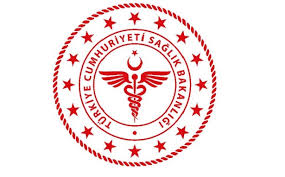 SAVUR PROF. DR. AZİZ SANCAR İLÇE DEVLET HASTANESİACİL SERVİS GÖREV TANIMISAVUR PROF. DR. AZİZ SANCAR İLÇE DEVLET HASTANESİACİL SERVİS GÖREV TANIMISAVUR PROF. DR. AZİZ SANCAR İLÇE DEVLET HASTANESİACİL SERVİS GÖREV TANIMISAVUR PROF. DR. AZİZ SANCAR İLÇE DEVLET HASTANESİACİL SERVİS GÖREV TANIMISAVUR PROF. DR. AZİZ SANCAR İLÇE DEVLET HASTANESİACİL SERVİS GÖREV TANIMISAVUR PROF. DR. AZİZ SANCAR İLÇE DEVLET HASTANESİACİL SERVİS GÖREV TANIMISAVUR PROF. DR. AZİZ SANCAR İLÇE DEVLET HASTANESİACİL SERVİS GÖREV TANIMISAVUR PROF. DR. AZİZ SANCAR İLÇE DEVLET HASTANESİACİL SERVİS GÖREV TANIMI KODUKU.YD.05YAYIN TARİHİ07.01.2018REVİZYON TARİHİ 18.01.2022REVİZYON NO01SAYFA SAYISI 02HAZIRLAYANKONTROL EDENONAYLAYANKalite Yönetim Direktörüİdari ve Mali İşler Müdür V.BaşhekimTürkan GELENVeysel ŞAŞMAZOğuz ÇELİK